1․․20374:122=1960:140=17025:681=27861:251=148+5682147+3141231-1211421-95158236582 = 1․․3888:324=13083:623=3586:326=349+485452-22231214-3726525725714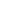 5-1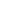 156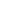 1028-12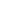 8512850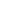 x14525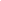 7+101572529037265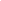 -20374122122 16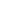 7-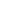 817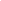 732-85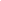 48540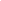 x16712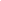 2+85473212220374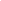 -196014014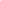 0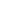 14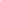 -560560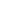 0x140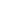 14+56014019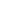 60-170256811362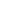 25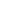 -3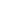 4053405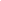 0x6812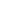 5+340513621702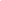 5-2786125125111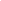 1-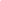 276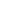 251-2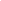 512510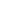 x25111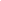 1+25125125127861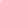 +148-716568568716148+214752883141314152882147-231+121121110110231-1421+9519514704701421x5823174116133465821316-3888324324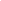 12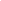 -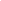 648648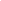 0x3241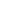 2+648324388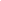 8-130836231246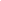 21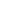 -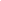 623623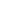 0x6232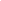 1+62312461308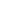 3-3586326326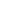 11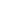 -3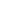 26326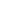 0x3261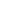 1+326326358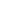 6+349-834485485834349-452+230222222230452x3121412483124368